Odbočovací kus s těsněním 45° ABZ 180-125Obsah dodávky: 1 kusSortiment: K
Typové číslo: 0055.0405Výrobce: MAICO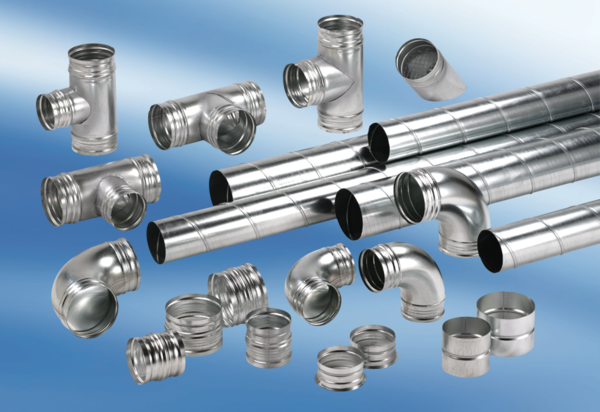 